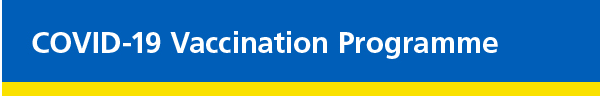 10.12.2020Mesaj pentru echipele din comunitateVă mulțumim pentru toată munca dumneavoastră legată de mesajele pentru comunitate despre Covid-19 și pentru că sunteți o verigă importantă în eforturile de menținere a tuturor comunităților noastre în siguranță. Remarcile următoare au fost concepute pentru a vă oferi o imagine de ansamblu asupra vaccinului Covid și a ce înseamnă el pentru locuitorii din Manchester. Sunt incluse răspunsurile lui David Regan, directorul nostru pentru Sănătate publică, în replică la unele întrebări sau preocupări care s-au făcut auzite în Manchester. Aceste răspunsuri sunt structurate sub forma unor replici ce pot fi utilizate în cazul unor conversații cu persoanele pe care le întâlniți în cartiere.De asemenea, este important să rețineți că vaccinul face parte dintr-un plan pe 3 paliere pentru a opri răspândirea virusului - care mai include testarea, precum și regulile cheie privind Covid referitoare la igienă, distanțare socială și acoperirea feței.Context:Începând de marți 8 decembrie, NHS a demarat vaccinarea pacienților împotriva coronavirusului în 50 de centre spitalicești din Anglia.Persoanele cu vârsta de 80 de ani și peste, precum și angajații din azilurile de bătrâni, vor primi mai întâi vaccinul Covid-19, împreună cu lucrătorii NHS care sunt expuși unui risc mai ridicat. Ei vor fi urmați de alte grupuri prioritare, în ordinea vârstei și a riscului potențial.Este o veste foarte bună, deoarece vaccinul va fi cea mai bună modalitate de a proteja de coronavirus persoanele cele mai vulnerabile, având potențialul de a salva zeci de mii de vieți.Vaccinările efectuate la spitalele din ManchesterPentru noi, în Manchester, persoanele în vârstă de 80 de ani și peste, tratate deja în regim ambulatoriu la Salford Royal Hospital sau Stepping din Stockport, precum și cele care sunt externate în urma unei șederi în spital, vor fi printre primele care vor primi vaccinul Covid-19.  Toate persoanele vaccinate vor primi o a doua doză la aproximativ 21 de zile după prima. Pe măsură ce programul de vaccinare avansează, mai multe spitale vor începe vaccinarea în zilele care urmează.  Printre ele se va număra și Manchester Royal Infirmary.Vaccinările în comunitate în ManchesterÎn cadrul primei faze a vaccinărilor, municipalitatea a trebuit să identifice o zonă pentru demararea vaccinărilor în comunitate, numărul ridicat al persoanelor cu vârsta de cel puțin 80 de ani fiind unul dintre criterii, alături de modalitatea în care vaccinarea ar putea fi coordonată de grupuri de medici de familie (GP) (Rețele de îngrijire primară - Primary Care Networks). Wythenshawe a fost selecționat ca primă zonă pentru a începe de miercuri 16 decembrie - mai multe zone urmând a i se alătura foarte curând.Incinta propusă pentru Wythenshawe este Woodhouse Park Lifestyle Centre.Persoanele eligibile pentru vaccinare vor fi contactate de către GP-ul lor cu toate informațiile necesare. Eligibilitatea va depinde de împlinirea vârstei de 80 de ani, precum și de alte considerente medicale.După invitația pentru vaccinare, persoanele vor primi prima doză, urmată de a doua doză, după 21 de zile.Acesta este un pas foarte important pentru felul cum luptăm cu Covid, însă înțelegem de asemenea că oamenii s-ar putea să se teamă. Prin urmare, David Regan a răspuns la întrebările următoare care ne-au fost transmise prin intermediul grupurilor comunitare:Vaccinul a fost dezvoltat foarte repede. De unde știm că este sigur? Sunt sigur că multe persoane vor pune această întrebare și este de înțeles. Într-adevăr, vaccinul a fost elaborat rapid, însă aceasta deoarece suntem în plină pandemie și el reprezintă o prioritate. La el au lucrat cercetătorii noștri cei mai buni. Fiecare vaccin a parcurs mai multe luni de teste riguroase și va fi utilizat abia după ce sunt întrunite criteriile stricte impuse în vederea aprobării. Aceasta include aprobarea din partea MHRA, autoritatea de reglementare din Regatul Unit, care se pronunță în cazul tuturor celorlalte medicamente și dispozitive medicale. Eu mă voi vaccina și sper ca și familia mea să o facă. Îți schimbă ADN-ul? Nu, categoric nu. Conținutul vaccinurilor Covid nu se apropie câtuși de puțin de materialul nostru genetic și nu are capacitatea de a-l modifica pe el sau pe noi. Se zvonește că ar conține produse de origine umană sau animală.Nu, el nu conține produse de origine umană sau animală (deci nici de la porc). Am auzit că te poți îmbolnăvi de gripă dacă îți faci vaccinul antigripal. Te poți îmbolnăvi de Covid de la acest vaccin? Să le luăm pe rând: vaccinul antigripal folosit în țara noastră nu conține virus viu, deci nu transmite - nici nu poate transmite - infecția gripală. Dacă cineva nu se simte tocmai bine după ce a fost vaccinat antigripal, aceasta este pentru că propriul său sistem imunitar este activat în urma vaccinării. Uneori, dacă cineva răcește în același moment, crede că răceala a fost cauzată de vaccinare, însă nu este așa. Pur și simplu, e vorba de o coincidență. Vaccinul Covid nu conține virusul propriu-zis, deci transmiterea bolii prin intermediul lui este fizic imposibilă. Dacă am avut deja Covid, vaccinarea va fi eficientă în cazul meu? Chiar dacă ați avut Covid, în cazul în care sunteți eligibil(ă) să vă vaccinați, ar fi o idee bună să o faceți. Aceasta, pentru că încă nu se știe cât durează imunitatea. Vaccinându-vă, v-ați asigura că vă păstrați imunitatea la nivelul maxim posibil. Voi fi forțat(ă) să mă vaccinez? Nu, nu veți fi forțat(ă). Vaccinarea va fi alegerea dumneavoastră. Dacă decideți să nu vă vaccinați, trebuie să fiți conștient(ă) de faptul că veți expus(ă) unui risc mai ridicat de a contracta virusul și de a-l transmite. Am auzit că studiile asupra vaccinului nu au inclus persoane din cadrul minorităților etnice. Este adevărat? Nu este adevărat. Studiile au inclus persoane din rândul minorităților etnice. Producătorii vaccinului au lansat recent un apel pentru mai mulți voluntari, astfel încât studiul să oglindească grupurile vulnerabile - la fel cum au procedat și cu persoanele de peste 65 de ani. Ar trebui să aștept un timp între vaccinul antigripal și cel împotriva Covid?Recomandăm și vaccinarea antigripală cât mai curând posibil. Vaccinul antigripal este important deoarece dacă sunteți expus(ă) unui risc mai ridicat la coronavirus, sunteți expus(ă) unui risc mai ridicat și la gripă. Studiile arată că oamenii pot face ambele boli în același timp, cu consecințe grave și potențial letale. De asemenea, oamenii trebuie să aștepte cel puțin 7 zile între un vaccin antigripal și unul împotriva Covid.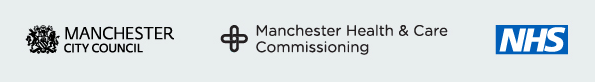 